Декоративно – прикладное обогащает творческие стремления детей преобразовывать мир, развивает в детях нестандартность мышления, свободу, раскрепощенность, индивидуальность, умение всматриваться и наблюдать, а также видеть в реальных предметах декоративно-прикладного искусства новизну и элементы сказочности.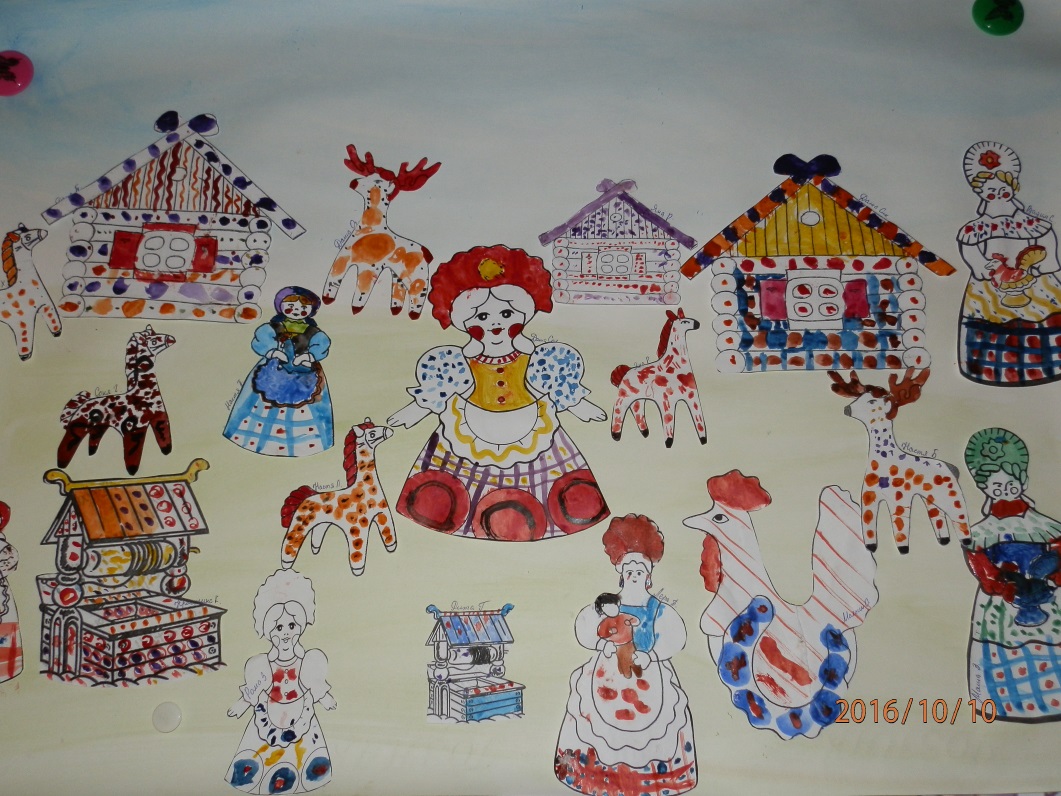                             Районное методическое объединение«Инновационные технологии в развитии креативных способностей дошкольников в различных видах деятельности»                                                                                     Тема:«Русское народное декоративно – прикладное искусство в развитии художественного творчества дошкольников»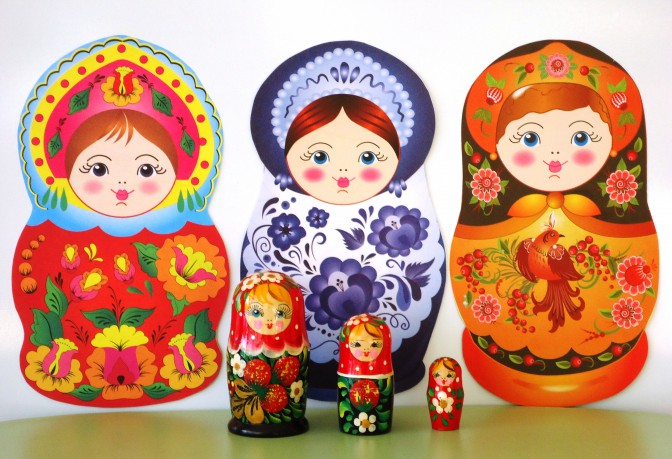 МАДОУ АР детский сад «Сибирячок» корпус № 1Руководитель Гущина М.Ю., воспитатель 1квалификационной категории28.02.2019г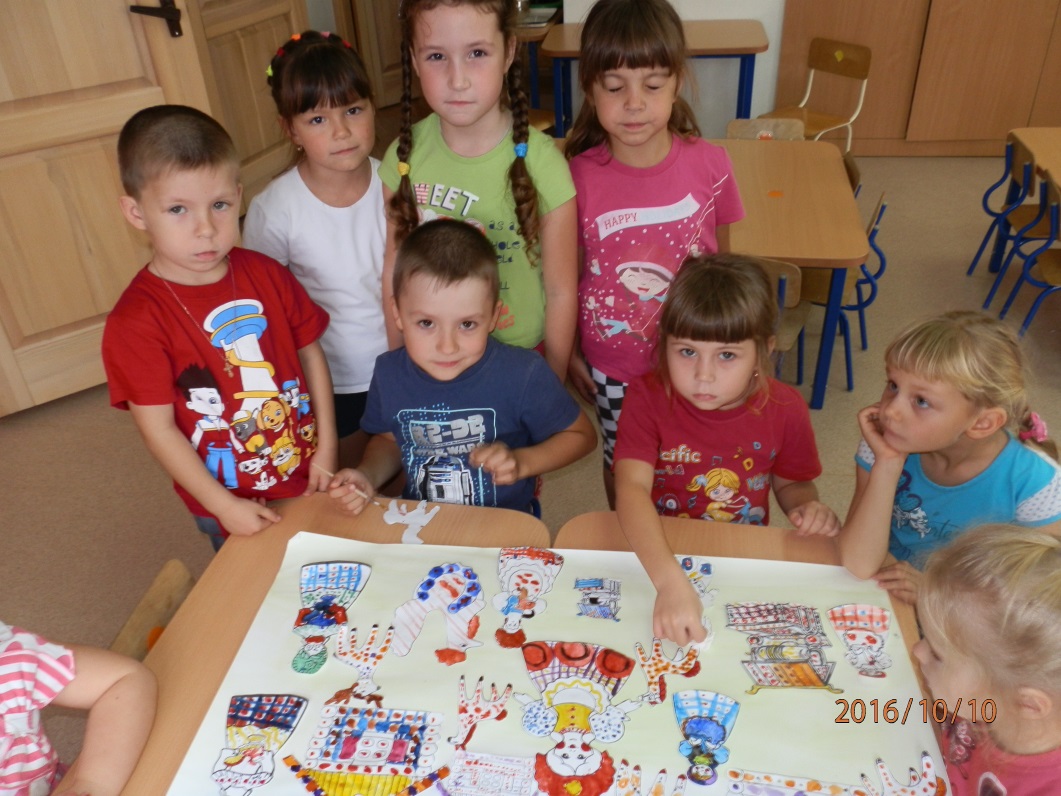 Цель: - Повышение уровня компетентности в вопросах использования декоративно – прикладного искусства в работе с дошкольниками.- демонстрация опыта работы по использованию современных образовательных технологий в развитии художественного творчества дошкольников. С 8.50 – 9.00 – регистрация участников РМОС 9.00 – открытие РМОПрактический просмотр непосредственной организованной образовательной деятельности  детей средней группы «Подарок для мамы»  - Горбанёва И.И., воспитатель корпуса №1 Мастер - класс по ремёслам  «Творчество своими руками» Степочкина М. С. воспитатель корпуса №33.     Мастер – класс «Роспись стекла гуашью» Петрова М. И. воспитатель корпуса №24.      Мастер – класс «Техника «декупаж»  в работе с детьми дошкольного возраста Зыкова Вера Николаевна воспитатель корпуса №3